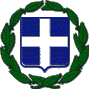 protech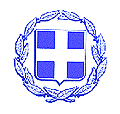                 ΚΟΙΝ:   - κ. Δήμαρχο Δήμου Ευρώτα                                                                                                                                                                                      - Αναπληρωματικά Μέλη της Ο.ΕΠΡΟΣΚΛΗΣΗ Καλείστε σύμφωνα με άρθρο 77 του Ν. 4555/2018 (ΦΕΚ 133/2018   τεύχος Α) σε έκτακτη συνεδρίαση της Οικονομικής Επιτροπής την 25η  Σεπτεμβρίου 2020 ημέρα Παρασκευή και ώρα 10.00 π. μ. στο Δημοτικό κατάστημα Σκάλας, με τα παρακάτω  θέματα : Λήψη απόφασης σχετικά με απευθείας ανάθεση άμεσης απολύμανσης δημοτικών κτιρίων,  κοινόχρηστων χώρων και  χώρων συνάθροισης εργατών γής.Ο πρόεδρος  της ΕπιτροπήςΚυριακάκος  Παναγιώτης 